"Для чего нужна пальчиковая гимнастика"          «Ум ребенка находится на кончиках его пальцев».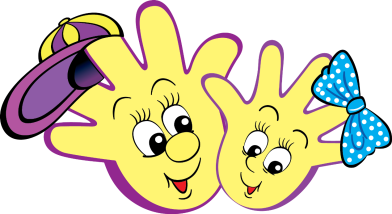 В.А. СухомлинскийДля чего нужна пальчиковая гимнастика?- Давайте обобщим, сколько всего полезного мы делаем,  играя в пальчиковые игры.1. Развиваем речь.  Упражняя и ритмично двигая пальчиками, малыш активизирует речевые центры головного мозга.2. Пальчиковая гимнастика развивает умение малыша подражать нам, взрослым… учит вслушиваться в нашу речь и ее понимать… повышает речевую активность крохи… да и просто создает благоприятную эмоциональную атмосферу.3. Учит ребенка концентрировать внимание и правильно его распределять. Это очень и очень важное умение! И нам, родителям, нужно помогать малышу его формировать. Кстати, произвольно управлять своим вниманием ребенок сможет научиться  только к возрасту 6-7 лет. И от этого умения во многом будут зависеть его школьные успехи.4. Когда малыш начнет говорить и сможет стихами сопровождать упражнение из пальчиковой гимнастики – это будет делать его речь более четкой, ритмичной, яркой. Кроме этого, он сможет усилить контроль за своими движениями.5. В пальчиковых играх нужно запоминать многое: и положение пальцев, и последовательность движений, да и просто стихи. Вот  вам и отличное веселое упражнение для развития памяти малыша!6. А можно ли с помощью пальчиковых игр развивать фантазию и воображение? Конечно! Ведь руками можно «рассказывать» целые истории! Сначала пример покажет мама или папа, а уж потом и ребенок может сочинить свои «пальчиковые истории».7. Ну, и в конце-концов, после всех этих упражнений кисти и пальцы рук станут сильными, подвижными, гибкими. А это так поможет в дальнейшем в освоении навыка письма!- Сколько и как часто нужно заниматься пальчиковой гимнастикой?Любые упражнения эффективны, только если вы делаете их регулярно. Вот и пальчиковые игры принесут эффект при ежедневных занятиях (!) минут по 5.- Кстати, как вы думаете – нужно ли постоянно менять игры, чтобы сохранить к ним интерес?- Или достаточно играть в полюбившиеся?- Скорее всего, вы заметили, что ваш малыш любит повторять одно и то же движение, процедуру или действие.Это – механизм научения. Чтобы навык закрепился, ребенок будет повторять его снова и снова. И чем сложнее навык, тем дольше будет повторение.  Это чуть позже, в более старшем возрасте, от нас будет требоваться постоянно вносить разнообразие в игры.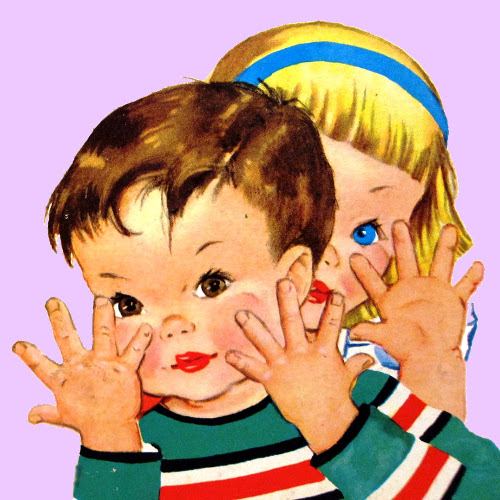 Приложение (раздать родителям)Дети  в возрасте 2 - 3 лет:"Капустка"Мы капусту рубим-рубим,Мы морковку трем-трем,Мы капусту солим-солим,Мы капусту жмем-жмем.(Имитируют движения в соответствии с текстом.)"Зайка" -Делают простые фигуры из пальчиков одной руки.Зайка серенький сидит,      Он ушами шевелит.                          Вот так, вот так.                                 Он ушами шевелит.                          (Указательный и средний палец развести в стороны. Остальные сжать в кулачок. Пошевелить «ушками»)Фигурки учатся изображать сначала одной рукой, затем другой, после – двумя руками вместе. «Зайка книгу нашёл»Зайка книгу нашел,И открыл, и прочел,А закрыл, все забыл.И снова открыл,И все повторил,А закрыл, опять забыл.(Ладони прижаты друг к другу, пальцы расположены горизонтально. На слове «открыл» - ладони открыть, мизинцы прижаты друг к другу. На слове «закрыл» - ладони прижимаются друг к другу.)